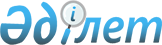 Аудандық Мәслихаттың «Талғар ауданының 2010-2012 жылдарға арналған бюджеті туралы» 2009 жыл 23 желтоқсандағы № 27-159 шешіміне өзгертулер енгізу туралы
					
			Күшін жойған
			
			
		
					Алматы облысы Талғар аудандық мәслихатының 2010 жылғы 11 ақпандағы № 28-168 шешімі. Алматы облысы Талғар ауданының Әділет басқармасында 2010 жылғы 25 ақпанда № 2-18-98 тіркелді. Күші жойылды - Алматы облысы Талғар аудандық мәслихатының 2011 жылғы 27 сәуірдегі N 47-277 шешімімен      Ескерту. Күші жойылды - Алматы облысы Талғар аудандық мәслихатының 2011.04.27 N 47-277 Шешімімен      РҚАО ескертпесі.

      Мәтінде авторлық орфография және пунктуация сақталған.

      Қазақстан Республикасы Бюджет Кодексінің 106 бабының 1 тармағына, 109 бабына, Қазақстан Республикасының «Қазақстан Республикасындағы жергілікті мемлекеттік басқару және өзін-өзі басқару туралы» Заңының 6 бабы 1 тармағына сәйкес, аудандық мәслихаты ШЕШІМ ҚАБЫЛДАДЫ:



      1.«Талғар ауданының 2010-2012 жылғы бюджеті туралы», 2009 жылғы 23 желтоқсандағы № 27-159 шешіміне, (2009 жылғы 30 желтоқсандағы нормативті құқықтық актілерді тіркеу тізімінде № 2-18-97 тіркеу нөмірімен тіркелген, 2010 жылғы 16 қаңтардағы «Талғар» газетінің № 3 (3877) санында жарияланған), шешіміне мынандай өзгертулер енгізілсін:



      1) 1 тармақтың 1 тармақшасындағы:

      «Түсімдер» жолындағы «5203276» саны «5163401» санына өзгертілсін,



      2) 1 тармақтың 2 тармақшасындағы:

      «Шығындар» жолындағы «5203276» саны «5190997» санына өзгертілсін,



      3) 5 тармақтағы:

      «атқару органдары мен жалпы сипаттағы мемлекеттік қызметке» жолындағы «198846» саны «209539» санына өзгертілсін.

      «білім беру мекемелеріне» жолындағы «3064952» саны «3084099» санына өзгертілсін,

      «әлеуметтік көмек және әлеуметтік қамсыздандыруға» жолындағы «207746» саны «216826» санына өзгертілсін,

      «тұрғын үй коммуналдық шаруашылығына» жолындағы «885671» саны «933915» санына өзгертілсін,

      «мәдениет, спорт және ақпараттық кеңістігіне» жолындағы «146973» саны «152174» санына өзгертілсін,

      «ауыл шаруашылығына» жолындағы «98867» саны «94343» санына өзгертілсін,

      «өнеркәсіп, сәулет, қала құрылысы және құрылыс қызметі» жолындағы «8526» саны «9667» санына өзгертілсін,

      «басқаларға» жолындағы «29112» саны «15812» санына өзгертілсін,



      2. Көрсетілген шешімінің 1 қосымшасы осы шешімге сәйкес жаңа редакцияда баяндалсын.



      3. Осы шешім мемлекеттік тіркеуден өткен күннен бастап күшіне енсін.      Аудандық Мәслихат

      сессиясының төрағасы             Бадалов Б. В.      Аудандық Мәслихат

      хатшысы                          Ыдралиева Р. М.

Талғар аудандық мәслихатының

2010 жылғы 11 ақпандағы "Талғар ауданының

      2010-2012 жылдарға арналған аудандық

бюджеті туралы" № 28-168 шешіміне

      1 қосымша      Экономика және бюджеттік жоспарлау

      бөлімінің бастығы                     А. Сафин
					© 2012. Қазақстан Республикасы Әділет министрлігінің «Қазақстан Республикасының Заңнама және құқықтық ақпарат институты» ШЖҚ РМК
				Санаты

  Сыныбы Аталуы

      Iшкi сыныбы Санаты

  Сыныбы Аталуы

      Iшкi сыныбы Санаты

  Сыныбы Аталуы

      Iшкi сыныбы Санаты

  Сыныбы Аталуы

      Iшкi сыныбы мың теңге1. Кiрiстер51634011Салықтық түсімдер84080304Меншiкке салынатын салықтар 6765861Мүлiкке салынатын салықтар4472613Жер салығы511664Көлiк құралдарына салынатын салық1741965Бiрыңғай жер салығы396305Тауарларға,жұмыстарға және қызметтер көрсетуге салынатын ішкі салықтар1263532Акциздер942003Табиғи және басқа ресурстарды пайдаланғаны үшін түсетін түсімдер47524Кәсiпкерлiк және кәсiби қызметтi жүргiзгені үшiн алынатын алымдар2740108Заңдық мәнді іс-әрекеттерді жасағаны және (немесе) оған уәкілеттігі бар мемлекеттік органдар немесе лауазымды адамдар құжаттар бергені үшін алынатын міндетті төлемдер378641Мемлекеттiк баж3786401Мемлекет меншіктен түсетін кірістер14505Мемлекет меншігіндегі мүлікті жалға беруден түсетін кірістер 145004Мемлекеттік бюджеттен қаржыландырылатын, сондай-ақ Қазақстан Республикасының Ұлттық Банкінің бюджетінен (шығыстар сметасынан) ұсталатын және қаржыландырылатын мемлекеттік мекемелер салатын айыппұлдар, өсімпұлдар, санкциялар, өндіріп алулар2030961Мұнай секторы ұйымдарынан түсетін түсімдерді қоспағанда, мемлекеттік бюджеттен қаржыландырылатын, сондай-ақ Қазақстан Республикасы Ұлттық Банкінің бюджетінен (шығыстар сметасынын) ұсталатын және қаржыландырылатын мемлекеттік мекемелер салатын айыппұлдар, өсімпұлдар,санкциялар, өндіріп алулар20309606Басқа да салықтық емес түсімдер 33661Басқа да салықтық емес түсімдер 336603Жерді және материалдық емес активтерді сату1440001Жерді сату14400002Мемлекеттік басқарудың жоғары тұрған органдарынан түсетін трансферттер39706862Облыстық бюджеттен түсетін трансферттер 3970686Функция                  Аталуы

   Кіші функция 

       Бюджеттік бағдарламаның әкімшісі 

           Бағдарлама Функция                  Аталуы

   Кіші функция 

       Бюджеттік бағдарламаның әкімшісі 

           Бағдарлама Функция                  Аталуы

   Кіші функция 

       Бюджеттік бағдарламаның әкімшісі 

           Бағдарлама Функция                  Аталуы

   Кіші функция 

       Бюджеттік бағдарламаның әкімшісі 

           Бағдарлама Функция                  Аталуы

   Кіші функция 

       Бюджеттік бағдарламаның әкімшісі 

           Бағдарлама Сомасы

/мың теңге/2. Шығындар519099701Жалпы сипаттағы мемлекеттiк қызметтер20953901Мемлекеттік басқарудың жалпы функцияларын орындайтын өкілді, атқарушы және басқа органдар183514112Аудан (облыстық маңызы бар қала) мәслихатының аппараты12028001Аудан (облыстық маңызы бар қала) мәслихатының қызметін қамтамасыз ету жөніндегі қызметтер11878004Мемлекеттік органдарды материалдық-техникалық жарақтандыру150122Аудан (облыстық маңызы бар қала) әкімінің аппараты50012001Аудан (облыстық маңызы бар қала) әкімінің қызметін қамтамасыз ету жөніндегі қызметтер48512004Мемлекеттік органдарды материалдық-техникалық жарақтандыру1500123Қаладағы аудан, аудандық маңызы бар қала, кент, ауыл (село), ауылдық (селолық) округ әкімінің аппараты121474001Қаладағы аудан, аудандық маңызы бар қаланың, кент, ауыл (село), ауылдық (селолық) округ әкімінің қызметін қамтамасыз ету жөніндегі қызметтер117638023Мемлекеттік органдарды материалдық-техникалық жарақтандыру383602Қаржылық қызмет14548452Ауданның (облыстық маңызы бар қаланың) қаржы бөлімі14548001Аудандық бюджетті орындау және коммуналдық меншікті (облыстық маңызы бар қала) саласындағы мемлекеттік саясатты іске асыру жөніндегі қызметтер10954003Салық салу мақсатында мүлікті бағалауды жүргізу2074019Мемлекеттік органдарды материалдық-техникалық жарақтандыру152005Жоспарлау және статистикалық қызмет11477453Ауданның (облыстық маңызы бар қаланың) экономика және бюджеттік жоспарлау бөлімі11477001Экономикалық саясатты, мемлекеттік жоспарлау жүйесін қалыптастыру және дамыту және ауданды (облыстық маңызы бар қаланы) басқару саласындағы мемлекеттік саясатты іске асыру жөніндегі қызметтер11177005Мемлекеттік органдарды материалдық-техникалық жарақтандыру30002Қорғаныс110001Әскери мұқтаждар1100122Аудан (облыстық маңызы бар қала) әкімінің аппараты1100005Жалпыға бірдей әскери міндетті атқару шеңберіндегі іс-шаралар 110003Қоғамдық тәртіп, қауіпсіздік, құқықтық, сот, қылмыстық-атқару қызметі816801Құқық қорғау қызметi81683458Ауданның (облыстық маңызы бар қаланың) тұрғын үй-коммуналдық шаруашылық, жолаушылар көлігі және автомобиль жолдары бөлімі8168021Елдi мекендерде жол жүрісі қауiпсiздiгін қамтамасыз ету816804Бiлiм беру308409901Мектепке дейiнгi тәрбие және оқыту96590464Ауданның (облыстық маңызы бар қаланың) білім бөлімі96590009Мектепке дейінгі тәрбие ұйымдарының қызметін қамтамасыз ету9659002Бастауыш, негізгі орта және жалпы орта білім беру2836813123Қаладағы аудан, аудандық маңызы бар қала, кент, ауыл (село), ауылдық (селолық) округ әкімінің аппараты6631005Ауылдық (селолық) жерлерде балаларды мектепке дейін тегін алып баруды және кері алып келуді ұйымдастыру6631464Ауданның (облыстық маңызы бар қаланың) білім бөлімі2830182003Жалпы білім беру2801722006Балалар мен жеткіншектерге қосымша білім беру 2846004Техникалық және кәсіптік, орта білімнен кейінгі білім беру17410464Ауданның (облыстық маңызы бар қаланың) білім бөлімі17410018Кәсіптік оқытуды ұйымдастыру1741009Білім беру саласындағы өзге де қызметтер133286464Ауданның (облыстық маңызы бар қаланың) білім бөлімі114721001Жергілікті деңгейде білім беру саласындағы мемлекеттік саясатты іске асыру жөніндегі қызметтер14233004Ауданның (облыстық маңызы бар қаланың) мемлекеттік білім беру мекемелерінде білім беру жүйесін ақпараттандыру14895005Ауданның (облыстық маңызы бар қаланың) мемлекеттік білім беру мекемелер үшін оқулықтар мен оқу-әдiстемелiк кешендерді сатып алу және жеткізу37293011Өңірлік жұмыспен қамту және кадрларды қайта даярлау стратегиясын іске асыру шеңберінде білім беру объектілерін күрделі, ағымды жөндеу48000013Мемлекеттік органдарды материалдық-техникалық жарақтандыру300467Ауданның (облыстық маңызы бар қаланың) құрылыс бөлімі18565037Білім беру объектілерін салу және реконструкциялау1856506Әлеуметтiк көмек және әлеуметтiк қамсыздандыру21682602Әлеуметтік көмек 192213451Ауданның (облыстық маңызы бар қаланың) жұмыспен қамту және әлеуметтік бағдарламалар бөлімі192213002Еңбекпен қамту бағдарламасы49863004Ауылдық жерлерде тұратын денсаулық сақтау, білім беру, әлеуметтік қамтамасыз ету, мәдениет және спорт мамандарына отын сатып алуға Қазақстан Республикасының заңнамасына сәйкес әлеуметтік көмек көрсету13542005Мемлекеттік атаулы әлеуметтік көмек 7736006Тұрғын үй көмегі15933007Жергілікті өкілетті органдардың шешімі бойынша мұқтаж азаматтардың жекелеген топтарына әлеуметтік көмек9179010Үйден тәрбиеленіп оқытылатын мүгедек балаларды материалдық қамтамасыз ету2805014Мұқтаж азаматтарға үйде әлеуметтiк көмек көрсету13409401618 жасқа дейінгі балаларға мемлекеттік жәрдемақылар24492017Мүгедектерді оңалту жеке бағдарламасына сәйкес, мұқтаж мүгедектерді міндетті гигиеналық құралдармен қамтамасыз етуге, және ымдау тілі мамандарының, жеке көмекшілердің қызмет көрсету7279020Ұлы Отан соғысындағы Жеңістің 65 жылдығына Ұлы Отан соғысының қатысушылары мен мүгедектеріне біржолғы материалдық көмекті төлеу4797509Әлеуметтік көмек және әлеуметтік қамтамасыз ету саласындағы өзгеде қызметтер24613451Ауданның (облыстық маңызы бар қаланың) жұмыспен қамту және әлеуметтік бағдарламалар бөлімі24613001Жергілікті деңгейде халық үшін әлеуметтік бағдарламаларды жұмыспен қамтуды қамтамасыз етуді іске асыру саласындағы мемлекеттік саясатты іске асыру жөніндегі қызметтер 22176011Жәрдемақылар және басқа да әлеуметтік төлемдерді есептеу, төлеу мен жеткізу бойынша қызметтерге ақы төлеу2037022Мемлекеттік органдарды материалдық-техникалық жарақтандыру40007Тұрғын үй-коммуналдық шаруашылық93391501Тұрғын үй шаруашылығы293982467Ауданның (облыстық маңызы бар қаланың) құрылыс бөлімі293982003Мемлекеттік коммуналдық тұрғын үй қорының тұрғын үй құрылысы32572Жергілікті бюджет қаражаты есебінен 32572004Инженерлік коммуникациялық инфрақұрылымды дамыту, жайластыру және (немесе) сатып алу208717019Тұрғын үй салу 5269302Коммуналдық шаруашылық551200458Ауданның тұрғын үй- коммуналдық шаруашылығы, жолаушылар көлігі және автомобиль жолдары бөлімі10034012Сумен жабдықтау және су бөлу жүйесінің қызмет етуі10034458Ауданның (облыстық маңызы бар қаланың) тұрғын үй-коммуналдық шаруашылық, жолаушылар көлігі және автомобиль жолдары бөлімі541166029Сумен жабдықтау жүйесін дамыту188721030Өңірлік жұмыспен қамту және кадрларды қайта даярлау стратегиясын іске асыру шеңберінде инженерлік коммуникациялық инфрақұрылымды жөндеу және елді-мекендерді көркейту149040032Өңірлік жұмыспен қамту және кадрларды қайта даярлау стратегиясын іске асыру шеңберінде инженерлік коммуникациялық инфрақұрылымды дамыту және елді-мекендерді көркейту20340503Елді - мекендерді көркейту88733123Қаладағы аудан, аудандық маңызы бар қала, кент, ауыл (село), ауылдық (селолық) округ әкімінің аппараты5380458Ауданның (облыстық маңызы бар қаланың) тұрғын үй-коммуналдық шаруашылық, жолаушылар көлігі және автомобиль жолдары бөлімі83353015Елдi мекендердегі көшелердi жарықтандыру50240016Елдi мекендердiң санитариясын қамтамасыз ету13378017Жерлеу орындарын күтiп-ұстау және туысы жоқтарды жерлеу1667018Елдi мекендердi абаттандыру және көгалдандыру1806808Мәдениет, спорт, туризм және ақпараттық кеңістiк15217401Мәдениет саласындағы қызмет1150845455Ауданның (облыстық маңызы бар қаланың) мәдениет және тілдерді дамыту бөлімі115084003Мәдени-демалыс жұмысын қолдау11508402Спорт5932465Ауданның (облыстық маңызы бар қаланың) Дене шынықтыру және спорт бөлімі1881005Ұлттық және бұқаралық спорт түрлерін дамыту1660006Аудандық (облыстық маңызы бар қалалық) деңгейде спорттық жарыстар өткiзу221467Ауданның (облыстық маңызы бар қаланың) құрылыс бөлімі4051008Спорт объектілерін дамыту405103Ақпараттық кеңістік 17979455Ауданның (облыстық маңызы бар қаланың) мәдениет және тілдерді дамыту бөлімі12322006Аудандық (қалалық) кiтапханалардың жұмыс iстеуi10315007Мемлекеттік тілді және Қазақстан халықтарының басқа да тілдерін дамыту2007456Ауданның (облыстық маңызы бар қаланың) ішкі саясат бөлімі5657002Газеттер мен журналдар арқылы мемлекеттік ақпараттық саясат жүргізу жөніндегі қызметтер565709Мәдениет, спорт, туризм және ақпараттық кеңiстiктi ұйымдастыру жөнiндегi өзге де қызметтер13179455Ауданның (облыстық маңызы бар қаланың) мәдениет және тілдерді дамыту бөлімі3381001Жергілікті деңгейде тілдерді және мәдениетті дамыту саласындағы мемлекеттік саясатты іске асыру жөніндегі қызметтер3231011Мемлекеттік органдарды материалдық-техникалық жарақтандыру150456Ауданның (облыстық маңызы бар қаланың) ішкі саясат бөлімі5720001Жергілікті деңгейде ақпарат, мемлекеттілікті нығайту және азаматтардың әлеуметтік сенімділігін қалыптастыру саласында мемлекеттік саясатты іске асыру жөніндегі қызметтер4615003Жастар саясаты саласындағы өңірлік бағдарламаларды iске асыру955007Мемлекеттік органдарды материалдық-техникалық жарақтандыру150465Ауданның (облыстық маңызы бар қаланың) Дене шынықтыру және спорт бөлімі4078001Жергілікті деңгейде дене шынықтыру және спорт саласындағы мемлекеттік саясатты іске асыру жөніндегі қызметтер407810Ауыл, су, орман, балық шаруашылығы, ерекше қорғалатын табиғи аумақтар, қоршаған ортаны және жануарлар дүниесін қорғау, жер қатынастары9434301Ауыл шаруашылығы19202453Ауданның (облыстық маңызы бар қаланың) экономика және бюджеттік жоспарлау бөлімі15096099Республикалық бюджеттен берілетін нысаналы трансферттер есебінен ауылдық елді мекендер саласының мамандарын әлеуметтік қолдау шараларын іске асыру1509462Ауданның (облыстық маңызы бар қаланың) ауыл шаруашылығы бөлімі9061001Жергілікті деңгейде ауыл шаруашылығы саласындағы мемлекеттік саясатты іске асыру жөніндегі қызметтер 8861007Мемлекеттік органдарды материалдық-техникалық жарақтандыру200467Ауданның (облыстық маңызы бар қаланың) құрылыс бөлімі2000010Ауыл шаруашылық объектілерін дамыту2000473Ауданның (облыстық маңызы бар қаланың) ветеринария бөлімі6632001Жергілікті деңгейде ветеринария саласындағы мемлекеттік саясатты іске асыру жөніндегі қызметтер 3775004Мемлекеттік органдарды материалдық-техникалық жарақтандыру260008Алып қойылатын және жойылатын ауру жануарлардың, жануарлардан алынатын өнімдер мен шикізаттың құнын иелеріне өтеу259706Жер қатынастары6744463Ауданның (облыстық маңызы бар қаланың) жер қатынастары бөлімі6744001Аудан (облыстық маңызы бар қала) аумағында жер қатынастарын реттеу саласындағы мемлекеттік саясатты іске асыру жөніндегі қызметтер6594008Мемлекеттік органдарды материалдық-техникалық жарақтандыру15009Ауыл, су, орман, балық шаруашылығы және қоршаған ортаны қорғау мен жер қатынастары саласындағы өзге де қызметтер68397458Ауданның (облыстық маңызы бар қаланың) тұрғын үй-коммуналдық шаруашылық, жолаушылар көлігі және автомобиль жолдары бөлімі33487010Өңірлік жұмыспен қамту және кадрларды қайта даярлау стратегиясын іске асыру шеңберінде ауылдарда (селоларда), ауылдық (селолық) округтерде әлеуметтік жобаларды қаржыландыру33487473Ауданның (облыстық маңызы бар қаланың) ауыл ветеринария бөлімі34910011Эпизоотияға қарсы іс-шаралар жүргізу3491011Өнеркәсіп, сәулет, қала құрылысы және құрылыс қызметі966702Сәулет, қала құрылысы және құрылыс қызметі9667467Ауданның (облыстық маңызы бар қаланың) құрылыс бөлімі5984001Жергілікті деңгейде құрылыс саласындағы мемлекеттік саясатты іске асыру жөніндегі қызметтер5834018Мемлекеттік органдарды материалдық-техникалық жарақтандыру150468Ауданның (облыстық маңызы бар қаланың) сәулет және қала құрылысы бөлімі36837001Жергілікті деңгейде сәулет және қала құрылысы саласындағы мемлекеттік саясатты іске асыру жөніндегі қызметтер3533005Мемлекеттік органдарды материалдық-техникалық жарақтандыру15012Көлiк және коммуникация12516401Автомобиль көлiгi41364458Ауданның (облыстық маңызы бар қаланың) тұрғын үй-коммуналдық шаруашылық, жолаушылар көлігі және автомобиль жолдары бөлімі41364023Автомобиль жолдарының жұмыс істеуін қамтамасыз ету4136409Көлiк және коммуникациялар саласындағы өзге де қызметтер83800458Ауданның (облыстық маңызы бар қаланың) тұрғын үй-коммуналдық шаруашылық, жолаушылар көлігі және автомобиль жолдары бөлімі83800008Өңірлік жұмыспен қамту және кадрларды қайта даярлау стратегиясын іске асыру шеңберінде аудандық маңызы бар автомобиль жолдарын, қала және елді-мекендер көшелерін жөндеу және ұстау8380013Басқалар1581203Кәсiпкерлiк қызметтi қолдау және бәсекелестікті қорғау4042469Ауданның (облыстық маңызы бар қаланың) кәсіпкерлік бөлімі4042001Жергілікті деңгейде кәсіпкерлік пен өнеркәсіпті дамыту саласындағы мемлекеттік саясатты іске асыру жөніндегі қызметтер3892005Мемлекеттік органдарды материалдық-техникалық жарақтандыру15009Басқалар11770452Ауданның (облыстық маңызы бар қаланың) қаржы бөлімі7500012Ауданның (облыстық маңызы бар қаланың) жергілікті атқарушы органының резерві 7500458Ауданның (облыстық маңызы бар қаланың) тұрғын үй-коммуналдық шаруашылық, жолаушылар көлігі және автомобиль жолдары бөлімі4270001Жергілікті деңгейде тұрғын үй-коммуналдық шаруашылығы, жолаушылар көлігі және автомобиль жолдары саласындағы мемлекеттік саясатты іске асыру жөніндегі қызметтер4120014Мемлекеттік органдарды материалдық-техникалық жарақтандыру15015Трансферттер34019001Трансферттер340190452Ауданның (облыстық маңызы бар қаланың) қаржы бөлімі340190006Нысаналы трансферттерді қайтару39020Бюджет саласындағы еңбекақы төлеу қорының өзгеруіне байланысты жоғары тұрған бюджеттерге берлетін ағымдағы нысаналы трансферттер3401513. ТАЗА БЮДЖЕТТІК КРЕДИТ БЕРУ10691БЮДЖЕТТІК КРЕДИТТЕР1069110Ауыл, су, орман, балық шаруашылығы, ерекше қорғалатын табиғи аумақтар, қоршаған ортаны және жануарлар дүниесін қорғау, жер қатынастары1069101Ауыл шаруашылығы106918453Ауданның (облыстық маңызы бар қаланың) экономика және бюджеттік жоспарлау бөлімі10691006Ауылдық елді мекендердің әлеуметтік саласының мамандарын әлеуметтік қолдау шараларын іске асыру үшін бюджеттік кредиттер106914. ҚАРЖЫЛЫҚ АКТИВТЕРМЕН БОЛАТЫН ОПЕРАЦИЯЛАР БОЙЫНША САЛЬДО13850Қаржылық активтерді сату1385013Басқалар138509Басқалар13850452Ауданның (облыстық маңызы бар қаланың) қаржы бөлімі13850014Заңды тұлғалардың жарғылық капиталын қалыптастыру немесе ұлғайту138505. БЮДЖЕТ ТАПШЫЛЫҒЫ (ПРОФИЦИТІ)-246166. БЮДЖЕТТІҢ ТАПШЫЛЫҒЫН ҚАРЖЫЛАНДЫРУ (ПРОФИЦИТТІ ПАЙДАЛАНУ)63384ҚАРЫЗДАРДЫҢ ТҮСІМІ633847Қарыздар түсімі6338401Мемлекеттік ішкі қарыздар633842Қарыз алу келісім шарттары6338403Ауданның (облыстық маңызы бар қаланың) жергілікті атқарушы органы алатын қарыздар 63384ҚАРЫЗДАРДЫ ӨТЕУ8800016Қарыздарды өтеу8800001Қарыздарды өтеу88000452Ауданның (облыстық маңызы бар қаланың) қаржы бөлімі88000009Жергiлiктi атқарушы органдардың борышын өтеу880008Бюджет қаражаттарының қолдалынатын қалдықтары7675301Бюджет қаражатының

қалдықтары76753101Бюджет қаражатының бос қалдықтары76753Бюджет қаражатының бос қалдықтары76753